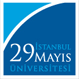 Doküman NoSBE-FR.009Yayın Tarihi30/03/2018Revizyon No01Revizyon Tarihi02/12/2023Sayfa No1/1Yukarıda adı, soyadı belirtilen yüksek lisans / doktora öğrencisi tez çalışmasına yönelik seminerini sunmuş olup, seminer dersi sonucu aşağı verilmiştir.[     ]	BAŞARILI[     ]	BAŞARISIZ[     ]	KATILMADI (Başarısız olarak değerlendirilir.)                                             (İsim – İmza)                                          (İsim – İmza)Danışman				Anabilim Dalı BaşkanıYukarıda adı, soyadı belirtilen yüksek lisans / doktora öğrencisi tez çalışmasına yönelik seminerini sunmuş olup, seminer dersi sonucu aşağı verilmiştir.[     ]	BAŞARILI[     ]	BAŞARISIZ[     ]	KATILMADI (Başarısız olarak değerlendirilir.)                                             (İsim – İmza)                                          (İsim – İmza)Danışman				Anabilim Dalı BaşkanıYukarıda adı, soyadı belirtilen yüksek lisans / doktora öğrencisi tez çalışmasına yönelik seminerini sunmuş olup, seminer dersi sonucu aşağı verilmiştir.[     ]	BAŞARILI[     ]	BAŞARISIZ[     ]	KATILMADI (Başarısız olarak değerlendirilir.)                                             (İsim – İmza)                                          (İsim – İmza)Danışman				Anabilim Dalı BaşkanıYukarıda adı, soyadı belirtilen yüksek lisans / doktora öğrencisi tez çalışmasına yönelik seminerini sunmuş olup, seminer dersi sonucu aşağı verilmiştir.[     ]	BAŞARILI[     ]	BAŞARISIZ[     ]	KATILMADI (Başarısız olarak değerlendirilir.)                                             (İsim – İmza)                                          (İsim – İmza)Danışman				Anabilim Dalı Başkanı